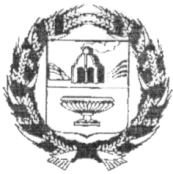 СОВЕТ  ДЕПУТАТОВ  НОВОКОПЫЛОВСКОГО  СЕЛЬСОВЕТАЗАРИНСКОГО РАЙОНА  АЛТАЙСКОГО КРАЯР Е Ш Е Н И Е23.10.2019                                                                                                                          № 26с. НовокопыловоРуководствуясь Федеральным законом Российской Федерации от 06.10.2003 № 131-ФЗ  «Об общих принципах организации местного самоуправления в Российской Федерации», Приказом Министерства строительства и жилищно - коммунального хозяйства Российской Федерации от 13.04.2017 № 711/пр «Об утверждении методических рекомендаций для подготовки правил благоустройства территорий поселений, городских округов, внутригородских районов», Уставом муниципального образования Новокопыловский сельсовет Заринского района Алтайского края, Совет депутатов Новокопыловского сельсовета Заринского района Алтайского краяРЕШИЛ:1. Утвердить Правила благоустройства на территории муниципального образования Новокопыловский сельсовет Заринского района Алтайского края.2.Признать утратившим силу решения  Совета депутатов Новокопыловского сельсовета Заринского района Алтайского края от 11.10.2012 № 32 «Об утверждении  Правил  благоустройства  территории муниципального    образования  Новокопыловский  сельсовет Заринского района Алтайского края», с изменениями и дополнениями, внесенными   решениями Совета депутатов Новокопыловского сельсовета  от 21.08.2015 № 16 и  от 29.06.2018 №16.3. Данное решение обнародовать  на стенде информаций с. Новокопылово и    с. Смирново.4. Контроль за  исполнением  настоящего решения возложить на   постояннуюкомиссию по вопросам законности, правопорядка, земельных отношений, благоустройства и экологии.                      Глава сельсовета                                                            Н.В. ЗдвижковаУТВЕРЖДЕНО решением Совета депутатов Новокопыловского сельсовета от 23.10.2019  № 26                                             ПРАВИЛАблагоустройства территории населенных пунктов муниципального образования Новокопыловский  сельсовет Заринского района Алтайского края1. Общие положения1.1. Правила благоустройства территории в границах муниципального образования Новокопыловский сельсовет Заринского района Алтайского края (далее - Правила) устанавливают единые и обязательные к исполнению нормы и требования в сфере внешнего благоустройства, в том числе требования по содержанию зданий (включая жилые дома), сооружений и земельных участков, на которых они расположены, к внешнему виду фасадов и ограждений соответствующих зданий и сооружений, перечень работ по благоустройству и периодичность их выполнения, определяют порядок уборки и содержания территорий, в том числе прилегающих к границам земельных участков, зданиям и сооружениям, физическими лицами, индивидуальными предпринимателями, юридическими лицами, определяют порядок участия собственников зданий (помещений в них) и сооружений в благоустройстве прилегающих территорий.1.2. Настоящие Правила устанавливают общие параметры и минимальное сочетание элементов благоустройства для создания безопасной, удобной и привлекательной среды на территории муниципального образования Новокопыловский сельсовет.1.3.Проектирование и эксплуатация элементов благоустройства обеспечивают требования охраны здоровья человека, исторической и природной среды, создают технические возможности беспрепятственного передвижения населения по территории муниципального образования.1.4. Собственники либо пользователи объектов обязаны не допускать ухудшения экологической обстановки, благоустройства территорий в результате своей деятельности и осуществлять комплекс мероприятий по охране среды обитания. 1.5. Настоящие Правила разработаны в соответствии с Федеральным законом от 06.10.2003 г. № 131-ФЗ "Об общих принципах организации местного самоуправления в Российской Федерации", Федеральным законом от 30.03.1999 г. № 52-ФЗ "О санитарно-эпидемиологическом благополучии населения", Федеральным законом от 08.11.2007 N 257-ФЗ "Об автомобильных дорогах и о дорожной деятельности в Российской Федерации и о внесении изменений в отдельные законодательные акты Российской Федерации", Санитарными правилами и нормами СанПиН 42-128-4690-88 "Санитарные правила содержания территорий населенных мест", утвержденными Минздравом СССР от 05.08.1988    N 4690-88, Постановлением Государственного комитета Российской Федерации по строительству и жилищно-коммунальному комплексу от 27.09.2003 № 170 "Об утверждении правил и норм технической эксплуатации жилищного фонда", Уставом муниципального образования Новокопыловский сельсовет Заринского района Алтайского края, иными правовыми актами Российской Федерации, правовыми актами Алтайского края, муниципальными правовыми актами. 1.6. Участие жителей может быть прямым или опосредованным через общественные организации, дизайнеров, а также ассоциации и объединения предпринимателей. Оно осуществляется путем инициирования проектов благоустройства, участия в обсуждении проектных решений и, в некоторых случаях, реализации принятия решений.1.7. К деятельности по благоустройству территорий относится разработка проектной документации по благоустройству территорий, выполнение мероприятий по благоустройству территорий и содержание объектов благоустройства.1.8. Благоустройство территорий должно быть основано на стратегии развития муниципального образования Новокопыловский сельсовет и концепции, отражающей потребности жителей муниципального образования. Предлагаемые по благоустройству решения необходимо готовить по результатам социологических, маркетинговых, архитектурных, градостроительных и иных исследований, социально-экономической оценки эффективности проектных решений.1.9. В настоящих Правилах используются следующие понятия:благоустройство территории - деятельность по реализации комплекса мероприятий, установленного правилами благоустройства территории муниципального образования, направленная на обеспечение и повышение комфортности условий проживания граждан, по поддержанию и улучшению санитарного и эстетического состояния территории муниципального образования, по содержанию территорий населенных пунктов и расположенных на таких территориях объектов, в том числе территорий общего пользования, земельных участков, зданий, строений, сооружений, прилегающих территорий;внутренняя граница прилегающей территории - часть границы прилегающей территории, непосредственно примыкающая к границе здания, строения, сооружения, земельного участка и являющаяся их общей границей;	внешняя граница прилегающей территории - часть границы прилегающей территории, не примыкающая непосредственно к границе здания, строения, сооружения, земельного участка и не выходящая за пределы территорий общего пользования;газон - элемент благоустройства (земельный участок), покрытый естественной или искусственной растительностью, а также земельный участок, на котором травянистая растительность полностью или частично утрачена, имеющий ограничение в виде бортового камня (поребрика, бордюра) или иного искусственного ограничения, являющийся фоном для посадок и парковых сооружений и самостоятельным элементом ландшафтной композиции;границы прилегающей территории - условные линии, определяющие местоположение прилегающей территории, установленные в горизонтальной плоскости перпендикулярно границам здания, строения, сооружения, земельного участка, если такой земельный участок образован (далее - земельный участок);домовладелец - физическое (юридическое) лицо, пользующееся жилым помещением, находящимся у него на праве собственности или по договору с собственником жилого помещения или лицом, уполномоченным собственником;домовладение - жилой дом (часть жилого дома) и примыкающие к нему и (или) отдельно стоящие на общем с жилым домом (частью жилого дома) земельном участке строения и сооружения вспомогательного использования, расположенные в зоне застройки индивидуальными жилыми домами;жидкие бытовые отходы - отходы потребления, образующиеся в бытовых условиях в результате жизнедеятельности населения (отходы (осадки) из выгребных ям, хозяйственно-бытовые стоки нецентрализованной канализации);зеленые насаждения - древесно-кустарниковая и травянистая растительность естественного и искусственного происхождения в населенных пунктах;	карта-схема - документ, содержащий схематичное изображение границ прилегающей территории на объектах благоустройства и расположенных на этой территории элементов благоустройства;лица, управляющие многоквартирным домом - управляющие организации, товарищества собственников жилья либо жилищные кооперативы или иные специализированные потребительские кооперативы, собственники в случае непосредственного управления либо уполномоченные ими лица;малая архитектурная форма (МАФ) - элементы монументально-декоративного оформления территорий общего пользования, придомовых территорий, устройства для оформления мобильного и вертикального озеленения, водные устройства, коммунально-бытовое и техническое оборудование, а также игровое, спортивное, осветительное оборудование, средства наружной рекламы и информации, в том числе фонтан, декоративный бассейн, водопад, беседка, теневой навес, пергола, подпорная стенка, лестница, парапет, оборудование для игр детей и отдыха взрослого населения, ограждение, садово-парковая мебель;нестационарные объекты - сооружения, у которых отсутствует прочная связь с землей и заглубленный фундамент; при возведении данных объектов не требуется проведение существенных земляных работ (рытье котлованов и траншей); указанные сооружения являются легковозводимыми, сборно-разборными конструкциями, для которых возможен неоднократный монтаж, перемещение на другое место с последующей установкой при сохранении эксплуатационных качеств и проектных характеристик конструктивных элементов, без потери технических свойств и технологических функций; нестационарный торговый объект - торговый объект, представляющий собой временное сооружение или временную конструкцию, не связанные прочно с земельным участком вне зависимости от наличия или отсутствия подключения (технологического присоединения) к сетям инженерно-технического обеспечения, в том числе передвижное сооружение;общественные пространства - территории муниципального образования, которые постоянно и без платы за посещение доступны для населения, в том числе площади, набережные, улицы, пешеходные зоны, скверы, парки;объект благоустройства территории – территории различного функционального назначения, на которых осуществляется деятельность по благоустройству, в том числе: детские площадки, спортивные и другие площадки отдыха и досуга;площадки для выгула и дрессировки домашних животных;улицы (в том числе пешеходные) и дороги;парки, скверы, иные зеленые зоны;площади, набережные и другие территории;технические зоны транспортных, инженерных коммуникаций, водоохранные зоны;организация работ по благоустройству, содержанию и уборке - осуществление комплекса мер, направленных на создание условий для выполнения работ по благоустройству, содержанию и уборке территории, включая установление видов и объемов работ, финансовое обеспечение и установление лиц, ответственных за обеспечение работ;отведенный земельный участок - это земельный участок, предоставленный в порядке, установленном законодательством. В случае, если в отношении земельного участка, на котором расположены здания, строения, сооружения, объекты транспортной инфраструктуры, подземные инженерные коммуникации, нестационарные объекты, иные элементы благоустройства, не осуществлен государственный кадастровый учет или сведения о нем отсутствуют в государственном кадастре недвижимости, то площадь отведенного земельного участка определяется с учетом фактического землепользования, красных линий, местоположения границ смежных земельных участков (при их наличии), естественных границ земельного участка;повреждение зеленых насаждений - причинение вреда кроне, стволу, ветвям древесно-кустарниковых растений, их корневой системе, повреждение надземной части и корневой системы травянистых растений, не влекущее прекращение роста;придомовая территория - земельный участок, на котором расположен многоквартирный жилой дом или индивидуальный жилой дом с элементами озеленения и благоустройства, а также иными объектами, предназначенными для обслуживания, эксплуатации и благоустройства многоквартирного жилого дома или индивидуального жилого дома; прилегающая территория - территория общего пользования, которая прилегает к зданию, строению, сооружению, земельному участку в случае, если такой земельный участок образован, и границы которой определены правилами благоустройства территории муниципального образования в соответствии с порядком, установленным законом субъекта Российской Федерации;проект благоустройства - проект в виде документации, содержащей материалы в текстовой и графической форме и определяющей проектные решения по благоустройству конкретной территории населенного пункта;проектное решение - воплощенный в проекте благоустройства авторский замысел относительно внешнего и внутреннего облика, пространственной, планировочной и функциональной организации проектируемого архитектурного объекта;производственные объекты - сооружения, используемые при капитальном ремонте, ремонте, содержании автомобильных дорог;разрешение (ордер) на проведение земляных работ - это документ, выданный Администрацией сельсовета, разрешающий проведение работ, связанных с разрытием грунта или вскрытием дорожных покрытий (для прокладки, реконструкции или ремонта подземных коммуникаций, забивки свай и шпунта, планировки грунта, буровых работ, установки рекламных конструкций).содержание территории - комплекс мероприятий (работ) по обеспечению чистоты, санитарного содержания собственных территорий и по поддержанию в надлежащем состоянии внешнего вида расположенных на них зданий, строений, сооружений и иных объектов;специализированные организации - организации, выполняющие работы по благоустройству на основании договоров с юридическими или физическими лицами;строительный мусор - мусор, образующийся при осуществлении ремонта и (или) строительства;территории общего пользования - территории, которыми беспрепятственно пользуется неограниченный круг лиц, занятые площадями, улицами, проездами, набережными, береговыми полосами водных объектов общего пользования, скверами, бульварами, парками;уборка территорий - виды деятельности, связанные со сбором, вывозом в специально отведенные для этого места отходов и снега, а также иные мероприятия, направленные на обеспечение экологического и санитарно-эпидемиологического благополучия населения и охрану окружающей среды;уничтожение зеленых насаждений - повреждение, снос или выкапывание зеленых насаждений, которые повлекли их гибель или утрату;уполномоченные лица - лица, уполномоченные собственниками и (или) иными законными владельцами зданий, строений, сооружений, земельных участков принимать участие в содержании прилегающих территорий;фасад здания, сооружения - наружная сторона здания, сооружения;элементы благоустройства - декоративные, технические, планировочные, конструктивные устройства, элементы озеленения, различные виды оборудования и оформления, в том числе фасадов зданий, строений, сооружений, малые архитектурные формы, некапитальные нестационарные строения и сооружения, информационные щиты и указатели, применяемые как составные части благоустройства территории;безнадзорные домашние животные - домашние животные, находящиеся в общественных местах без сопровождающего лица;владельцы домашних животных – граждане и юридические лица, независимо от организационно-правовых форм, осуществляющие содержание домашних животных;домашние животные - животные, исторически прирученные и разводимые человеком, находящиеся на содержании владельца, а также используемые для производства продуктов питания (сельскохозяйственные животные);кочевые пасеки - передвижные пасеки, временно размещенные на определенном земельном участке;сельскохозяйственные животные - крупный и мелкий рогатый скот, лошади, свиньи, пушные звери, а также домашняя птица (куры, гуси, утки и т.п.);стационарные пасеки - пасеки, размещенные на постоянном земельном участке;ульи - искусственные жилища для пчел;эвтаназия - вызванная необходимостью гуманная акция по прекращению жизнедеятельности животных.Иные понятия, используемые в настоящих Правилах, употребляются в значениях, определенных законодательством Российской Федерации и Алтайского края.  2. Порядок и механизмы общественного участия в процессе благоустройства2.1. Участниками деятельности по благоустройству могут выступать:1) население муниципального образования, которое формирует запрос на благоустройство и принимает участие в оценке предлагаемых решений. В отдельных случаях жители муниципальных образований участвуют в выполнении работ. Жители могут быть представлены общественными организациями и объединениями;2) представители органов местного самоуправления, которые формируют техническое задание, выбирают исполнителей и обеспечивают финансирование в пределах своих полномочий;3) хозяйствующие субъекты, осуществляющие деятельность на территории соответствующего муниципального образования, которые могут участвовать в формировании запроса на благоустройство, а также в финансировании мероприятий по благоустройству;4) представители профессионального сообщества, в том числе ландшафтные архитекторы, специалисты по благоустройству и озеленению, архитекторы и дизайнеры, разрабатывающие концепции и проекты благоустройства, рабочую документацию;5) исполнители работ, специалисты по благоустройству и озеленению, в том числе возведению малых архитектурных форм;6) иные лица.2.2. В целях обеспечения вовлеченности в процесс принятия решений, реализации проектов и учета мнения всех участников деятельности по благоустройству, осуществляется открытое обсуждение проектов благоустройства территорий, а также открытое и гласное принятие решений касающихся благоустройства и развития территорий с учетом мнения жителей соответствующих территорий и иных заинтересованных лиц.2.3. Общественное участие в процессе благоустройства территории реализуется в следующих формах:1) совместное определение целей и задач по развитию территории, инвентаризация проблем и потенциалов среды;2) определение основных видов активностей, функциональных зон общественных пространств (части территории муниципальных образований);3) обсуждение и выбор типа оборудования, некапитальных объектов, малых архитектурных форм, включая определение их функционального назначения, соответствующих габаритов, стилевого решения, материалов;4) консультации в выборе типов покрытий, с учетом функционального зонирования территории;5) консультации по предполагаемым типам озеленения;6) консультации по предполагаемым типам освещения и осветительного оборудования;7) участие в разработке проекта, обсуждение решений с архитекторами, ландшафтными архитекторами, проектировщиками и другими профильными специалистами;8) одобрение проектных решений участниками процесса проектирования и будущими пользователями, включая местных жителей, собственников соседних территорий и других заинтересованных лиц;9) осуществление общественного контроля над процессом реализации проекта (включая как возможность для контроля со стороны любых заинтересованных сторон, так и формирование рабочей группы, общественного совета проекта, либо наблюдательного совета проекта);10) осуществление общественного контроля над процессом эксплуатации территории (включая как возможность для контроля со стороны любых заинтересованных сторон, региональных центров общественного контроля, так и формирование рабочей группы, общественного совета проекта, либо наблюдательного совета проекта для проведения регулярной оценки эксплуатации территории);11) участие, в том числе финансовое, собственников и (или) иных законных владельцев зданий, строений, сооружений, земельных участков (за исключением собственников и (или) иных законных владельцев помещений в многоквартирных домах, земельные участки под которыми не образованы или образованы по границам таких домов) в содержании прилегающих территорий».2.4. Информирование о задачах, проектах, конкурсной документации, а также возможности участия в проектах в сфере благоустройства и комплексного развития городской среды осуществляется путем:1) размещение на информационных стендах муниципального образования Новокопыловский сельсовет;2) размещения на официальном Интернет сайте администрации Новокопыловского сельсовета http://zarinray.ru/selsovety/ novokopylovskii, (далее – официальном сайте) материалов проектов; 3) опубликования информации средствами массовой информации;4) вывешивания афиш и объявлений на информационных досках в подъездах жилых домов, расположенных в непосредственной близости к проектируемому объекту (дворовой территории, общественной территории), а также на специальных стендах на самом объекте; в наиболее посещаемых местах, в холлах значимых и социальных инфраструктурных объектов, расположенных по соседству с проектируемой территорией или на ней (ФАП, дома культуры, библиотеки), на площадке проведения общественных обсуждений (в зоне входной группы, на специальных информационных стендах);5) информирования местных жителей через школы и детские сады, в том числе школьные проекты: организация конкурса рисунков, сборы пожеланий, сочинений, макетов, проектов, распространение анкет и приглашения для родителей учащихся;6) индивидуальных приглашений участников встречи лично, по электронной почте или по телефону;7) использование социальных сетей и интернет-ресурсов для обеспечения донесения информации до различных общественных объединений и профессиональных сообществ;8) установки специальных информационных стендов в местах с большой проходимостью, на территории самого объекта проектирования (дворовой территории, общественной территории). 2.5. Общественный контроль в области благоустройства является одним из механизмов общественного участия и осуществляется любыми заинтересованными физическими и юридическими лицами, в том числе с использованием технических средств для фото-, видеофиксации, а также интерактивных порталов в сети Интернет. Информация о выявленных и зафиксированных в рамках общественного контроля нарушениях в области благоустройства направляется для принятия мер в уполномоченный орган исполнительной власти муниципального образования или на интерактивный портал в сети Интернет.2.6. Общественный контроль в области благоустройства осуществляется с учетом положений законов и иных нормативных правовых актов об обеспечении открытости информации и общественном контроле в области благоустройства, жилищных и коммунальных услуг.2.7. Участие лиц, осуществляющих предпринимательскую деятельность, в реализации комплексных проектов благоустройства может заключаться:1) в создании и предоставлении разного рода услуг и сервисов для посетителей общественных пространств;2) в приведении в соответствие с требованиями проектных решений фасадов, принадлежащих или арендуемых объектов, в том числе размещенных на них вывесок;3) в строительстве, реконструкции, реставрации объектов недвижимости;4) в производстве или размещении элементов благоустройства;5) в комплексном благоустройстве отдельных территорий, прилегающих к территориям, благоустраиваемым за счет средств муниципального образования;6) в организации мероприятий, обеспечивающих приток посетителей на создаваемые общественные пространства; 7) в организации уборки благоустроенных территорий, предоставлении средств для подготовки проектов или проведения творческих конкурсов на разработку архитектурных концепций общественных пространств;8) в иных формах.2.8. В реализации комплексных проектов благоустройства могут принимать участие лица, осуществляющие предпринимательскую деятельность в различных сферах, в том числе в сфере строительства, предоставления услуг общественного питания, оказания туристических услуг, оказания услуг в сфере образования и культуры. 3. Элементы благоустройства территории- Элементы озеленения- Ограждения- Уличное коммунально-бытовое оборудование- Уличное техническое оборудование- Игровое и спортивное оборудование- Малые архитектурные формы, городская мебель и характерные требования к ним- Некапитальные нестационарные сооружения- Оформление и оборудование зданий и сооружений.- ПлощадкиНа территории населенного пункта можно проектировать следующие виды площадок: для игр детей, отдыха взрослых, занятий спортом, установки мусоросборников, стоянок автомобилей.Пешеходные коммуникацииТранспортные проезды 4. Порядок благоустройства территории населенных пунктов 4.1. Содержание и благоустройство территории населенных пунктов муниципального образования Новокопыловский сельсовет Заринского района Алтайского края обеспечивается:1) органами местного самоуправления, наделенными полномочиями по осуществлению организации благоустройства;2) специализированными организациями;3) физическими лицами, в том числе индивидуальными предпринимателями, организациями всех форм собственности, являющимися собственниками, владельцами, пользователями, арендаторами расположенных на территории муниципального образования земельных участков, объектов недвижимости, иных объектов.4.2. Ответственными за содержание в чистоте и порядке территорий и расположенных на них домов, домовладений, зданий, строений, сооружений и иных объектов, зеленых насаждений, объектов благоустройства являются:-  на территориях многоквартирных домов - управляющие организации, товарищества собственников жилья (нанимателей), жилищно-строительные и жилищно-эксплуатационные кооперативы, собственники помещений в многоквартирных домах (при непосредственном управлении);- на земельных участках, принадлежащих на праве собственности, находящихся во владении, пользовании, аренде, ином законном праве, юридических лиц, индивидуальных предпринимателей, физических лиц - соответственно юридические лица и должностные лица организаций, индивидуальные предприниматели, физические лица, являющиеся собственниками, владельцами, пользователями, арендаторами земельных участков;- на территориях общего пользования - юридические лица, индивидуальные предприниматели, а также должностные лица организаций, в собственности, владении, пользовании, на обслуживании которых находятся данные объекты;- на территориях, предоставленных под проектирование и застройку (где не ведутся строительные работы), - юридические и физические лица, индивидуальные предприниматели, которым предоставлен земельный участок;- на территориях, где ведется строительство или производятся работы (на период строительства или проведения работ), - юридические и физические лица, индивидуальные предприниматели, а также должностные лица организаций, ведущих строительство, производящих работы;- на территориях занятых нестационарными (торговыми) объектами, - собственники, владельцы и арендаторы данных объектов, индивидуальные предприниматели;- на участках воздушных линий электропередач, охранных зон кабелей, газопроводов и других инженерных сетей - организации и должностные лица организаций, в собственности, владении, пользовании, на обслуживании которых находятся сети;- на территориях гаражно-строительных и гаражно-эксплуатационных кооперативов - соответствующие кооперативы;- на территориях кладбищ, мест массового купания - должностные лица организаций - исполнителей договора на содержание данных объектов.4.3. Благоустройство и содержание отведенных земельных участков осуществляется собственниками зданий, строений, сооружений или уполномоченными ими лицами (специализированными организациями) в порядке, установленном настоящими Правилами, если иное не предусмотрено действующим законодательством, за счет собственных средств.4.4. Ответственность за своевременность и качество выполнения работ по благоустройству и уборке, а также за поддержание чистоты на объектах благоустройства несут собственники (владельцы).4.5. В случае привлечения на договорной основе специализированных (подрядных) организаций, собственники (владельцы) обязаны обеспечить контроль своевременности и качества выполнения работ, а при ненадлежащем выполнении работ со стороны специализированной (подрядной) организации предпринять меры, предусмотренные условиями договора, для устранения нарушений и ликвидации их последствий (при возникновении).4.6. В случае если в отношении территории обязанность по её благоустройству, содержанию и уборке возложена на нескольких сособственников зданий (помещений в них), строений и сооружений, обязательства по ее благоустройству осуществляются ими пропорционально долям в праве собственности, если иное не предусмотрено соглашением между сособственниками.4.7. При проведении на территории муниципального образования массовых мероприятий их организаторы обязаны обеспечить уборку места проведения мероприятия, прилегающих к нему территорий и восстановление нарушенного благоустройства.4.8. Основные требования к благоустройству территорий муниципального образования: 1) регулярная уборка;2) обеспечение накопления, сбора и вывоза отходов с территорий (в предусмотренных настоящими Правилами случаях – с прилегающей территории) в соответствии с действующим законодательством, наличие и содержание в соответствии с требованиями настоящих Правил контейнеров (бункеров), урн для мусора, контейнерных площадок и площадок сбора крупногабаритных отходов; 3) осуществление содержания и ремонта фасадов зданий, строений, сооружений, нежилых помещений, объектов незавершенного строительства, некапитальных нестационарных объектов, расположенных на территории (в предусмотренных настоящими Правилами случаях – на прилегающей территории), в том числе ограждений территории, малых архитектурных форм, объектов наружного освещения, а также иных элементов благоустройства и озеленения в соответствии с настоящими Правилами и муниципальными правовыми актами;4) уборка и прочистка расположенных на территории (в предусмотренных настоящими Правилами случаях – на прилегающей территории) и находящихся во владении и (или) пользовании субъекта благоустройства канав, труб, трубопроводов, дренажей, предназначенных для отвода грунтовых и поверхностных вод; 5) обеспечение наличия на фасаде здания, сооружения знаков адресации с указанием номера здания, сооружения и наименования улицы;6) проведение земляных и строительных работ в соответствии с требованиями, предусмотренными действующим законодательством, настоящими Правилами и муниципальными правовыми актами; 7) проведение работ по посадке, содержанию, а в случае необходимости – сносу зеленых насаждений и компенсационной посадке зеленых насаждений на территории (в предусмотренных настоящими Правилами случаях – на прилегающей территории) в соответствии с настоящими Правилами и муниципальными правовыми актами;8)в предусмотренных законом случаях осуществление установки (строительства) и поддержание в нормативном состоянии объектов (сооружений), обеспечивающих беспрепятственный доступ инвалидов к расположенным на территории (в предусмотренных настоящими Правилами случаях – на прилегающей территории) и принадлежащим субъекту благоустройства объектам;9) обеспечение беспрепятственного доступа к узлам управления инженерными сетями, источникам пожарного водоснабжения;10) обеспечение наружного освещения территории (в предусмотренных настоящими Правилами случаях – прилегающей территории), а также наличия архитектурно-художественной подсветки в случаях, предусмотренных действующим законодательством, настоящими Правилами и муниципальными правовыми актами;11)содержание, текущий и капитальный ремонт малых архитектурных форм;12) содержание, текущий и капитальный ремонт пешеходных коммуникаций и транспортных проездов, расположенных в границах территории, подлежащей благоустройству силами соответствующего субъекта благоустройства; 13) выполнение иных обязательных работ по благоустройству территории муниципального образования, предусмотренных действующим законодательством, настоящими Правилами и муниципальными правовыми актами.4.9.      Организацию и координацию деятельности по благоустройству, очистке, уборке территорий осуществляет администрация Новокопыловского сельсовета Заринского района Алтайского края.4.10.  Администрация сельсовета может на добровольной основе привлекать граждан для выполнения работ по уборке, благоустройству и озеленению территории Новокопыловского сельсовета Заринского района Алтайского края.Привлечение граждан к выполнению работ по уборке, благоустройству и озеленению территории Новокопыловского сельсовета следует осуществлять на основании постановления администрации сельсовета. 5. Правила определения границ прилегающих территории	Правила определения границ прилегающих территорий5.1. Правила устанавливает порядок определения границ прилегающих территорий - территорий общего пользования, прилегающих к зданиям, строениям, сооружениям, земельным участкам (за исключением многоквартирных домов, земельные участки под которыми не образованы или образованы по границам таких домов) в соответствии с законом Алтайского края от 11.03.2019 № 20 «О порядке определения органами местного самоуправления границ прилегающих территорий».5.2. Физические и юридические лица участвуют в благоустройстве прилегающих территорий в порядке, предусмотренном настоящими Правилами.5.3. Границы прилегающей территории определяются в отношении территорий общего пользования, которые прилегают (имеют общую границу) к зданию, строению, сооружению, земельному участку. 5.4. Внешняя граница прилегающей территории устанавливается дифференцированно в зависимости от места расположения здания, строения, сооружения, земельного участка в существующей застройке и (или) вида разрешенного использования, и (или) функционального назначения, и (или) площади.5.5. Для определения границ прилегающей территории определяется фактическое расстояние до рядом расположенных (соседних) объектов. Определение фактического расстояния может осуществляться с помощью средств измерения либо с использованием документации, в которой данное расстояние установлено.5.6. Внешняя граница прилегающей территории определяется в метрах от внутренней границы прилегающей территории, за исключением случаев, установленных в пункте 5.7.  настоящей статьи, и устанавливается:для зданий, строений, сооружений, не имеющих ограждения, расположенных на земельных участках, границы которых не сформированы в соответствии с федеральным законодательством, -  по периметру от фактических границ указанных зданий, строений, сооружений;для зданий, строений, сооружений, имеющих ограждения, расположенных на земельных участках, границы которых не сформированы в соответствии с федеральным законодательством, -  по периметру от ограждений;3) для земельных участков, границы которых сформированы в соответствии с федеральным законодательством, -  по периметру от границ таких земельных участков;4) для отдельно стоящих сооружений цилиндрической формы (указателей, рекламных конструкций, столбов, опор освещения, контактной и электросети, водоразборных колонок и иных сооружений) –  по радиусу от их фактических границ;5) для отдельно стоящих стационарных и нестационарных объектов потребительского рынка (киосков, палаток, павильонов, автомоек) –  по периметру такого объекта;6) для контейнерных площадок в случае, если такие площадки не расположены на земельном участке многоквартирного дома, поставленного на кадастровый учет, -  по периметру контейнерной площадки;7) для кладбищ -  по периметру земельного участка, выделенного под размещение кладбища.5.7. Для объектов, не установленных пунктом 5.6., расстояния от объекта до внешней границы прилегающей территории принимаются .5.8. Внешняя граница прилегающей территории может устанавливаться соглашением об определении границ прилегающей территории, заключаемым между администрацией Новокопыловского сельсовета Заринского района Алтайского края и собственником и (или) иным законным владельцем здания, строения, сооружения, земельного участка либо уполномоченным лицом (далее - Соглашение), при этом размер внешней границы прилегающей территории, определенный на основании Соглашения, не может быть меньше размера внешней границы прилегающей территории, установленного на основании пунктами 5.6., 5.7. Границы прилегающей территории, установленные Соглашением, отображаются собственником и (или) иным законным владельцем здания, строения, сооружения, земельного участка либо уполномоченным лицом на карте-схеме, являющейся его неотъемлемой частью. 5.9. Соглашение заключается по инициативе и на основании письменного заявления правообладателя объекта.5.10. С заявлением представляются следующие документы:копия паспорта гражданина либо иного документа, удостоверяющего личность заявителя;документ, подтверждающий (удостоверяющий) полномочия лица на осуществление действий от имени заявителя, в случае подачи заявления иным лицом, действующим в интересах заявителя (при обращении представителя);копии правоустанавливающих документов на объект недвижимости (в случае если права на объекты недвижимости не зарегистрированы в ЕГРН), либо копия решения суда о признании права собственности на объект недвижимости, кадастровый план земельного участка (при его наличии);владельцы нестационарных торговых объектов, временных конструкций, передвижных объектов мелкорозничной сети представляют разрешение на размещение нестационарного торгового объекта, выданное в установленном порядке;карта-схема прилегающей территории.5.11. Карта-схема подготавливается на топографической съемке масштабом 1:500 и должна содержать следующие сведения:адрес здания, строения, сооружения, земельного участка (при его наличии) либо обозначение места расположения объекта с указанием наименования, в отношении которого устанавливаются границы прилегающей территории;информация о собственнике и (или) ином законном владельце здания, строения, сооружения, земельного участка, либо уполномоченном лице: наименование (для юридического лица), фамилия, имя, отчество (если имеется) (для индивидуального предпринимателя и физического лица), место нахождения (для юридического лица), почтовый адрес, контактные телефоны;схематическое изображение границ здания, строения, сооружения, земельного участка;схематическое изображение границ прилегающей территории;схематическое изображение элементов благоустройства (их наименования), попадающих в границы прилегающей территории.5.12. Заявление с прилагаемыми к нему документами подлежат регистрации в журнале регистрации входящей корреспонденции администрацией Верх-Новокопыловского сельсовета не позднее одного рабочего дня со дня поступления. 5.13. Администрация Новокопыловского сельсовета принимает решение о подготовке проекта Соглашения или подготовке проекта уведомления об отказе в заключение Соглашения не позднее 15 рабочих дней с даты регистрации заявления с учетом мнения комиссии по рассмотрению заявлений об изменении границ прилегающих территорий.5.14. Проект Соглашения, подписанный главой  администрации Новокопыловского сельсовета, или уведомление об отказе в заключении Соглашения подлежат направлению (вручению) заявителю не позднее 3 рабочих дней со дня их подписания. 5.15. Проект Соглашения, подписанный главой администрации Новокопыловского сельсовета, подлежит подписанию заявителем и возвращению в администрацию Новокопыловского сельсовета не позднее 30 дней с момента его направления (вручения) заявителю.5.16. Соглашения регистрируются администрацией Новокопыловского сельсовета в журнале регистрации Соглашений.5.17. Основаниями для отказа в заключение Соглашения являются:не предоставление и (или) не поступление в порядке межведомственного взаимодействия заявления и документов, указанных в пункте 5.10.  Правил, за исключением документов, которые заявитель предоставляет по собственной инициативе;предоставление документов, содержащих недостоверные сведения;закрепления указанной в заявлении прилегающей территории Соглашением  о закреплении прилегающей территории за иным физическим, юридическим лицом, индивидуальным предпринимателем;наличие в заявлении исправлений, повреждений, ошибок, описок, не позволяющих однозначно установить его содержание.5.18. Администрация Новокопыловского сельсовета вправе самостоятельно направить юридическим (их должностным лицам), должностным лицам, физическим лицам, индивидуальным предпринимателям являющихся владельцами объектов, в том числе временных объектов, а также лицам, владеющим земельными участками на праве собственности, ином вещном праве, праве аренды, ином законном праве, предложение о заключении Соглашения.5.19. Заключение Соглашения не влечет перехода к собственникам и (или) иным законным владельцам зданий, строений, сооружений, земельных участков либо уполномоченным лицам права, предполагающего владение и (или) пользование прилегающей территорией.5.20. В границах прилегающих территорий могут располагаться только следующие территории общего пользования или их части:пешеходные коммуникации, в том числе тротуары, аллеи, дорожки, тропинки;иные территории общего пользования, установленные Правилами, за исключением дорог, проездов, других транспортных коммуникаций, парков, скверов, бульваров, береговых полос, а также иных территорий, содержание которых является обязанностью правообладателя в соответствии с законодательством Российской Федерации.5.21. В отношении каждого здания, строения, сооружения, земельного участка устанавливаются границы только одной прилегающей территории (в том числе границы, имеющие один замкнутый контур или совокупность контуров, в случае если образован многоконтурный земельный участок), за исключением случаев, когда данное здание, строение или сооружение обеспечивает исключительно функционирование здания, строения, сооружения, земельного участка, в отношении которого определяются границы прилегающей территории.5.22. Пересечение границ прилегающей территории, за исключением случаев установления общих смежных границ прилегающей территории, не допускается. В случае если границы смежных прилегающих территорий, определенные в соответствии с пунктом 5.4. Правил, пересекаются, порядок участия, в том числе финансового, собственников и (или) иных законных владельцев зданий, строений, сооружений, земельных участков в содержании пересекающихся частей прилегающих территорий определяется в равных долях.	5.23. Пересечение границ прилегающей территории с линейным объектом (линией электропередачи, линией связи (в том числе линейно-кабельным сооружением), трубопроводом, автомобильной дорогой, железнодорожной линией и другими подобными сооружениями) не допускается. Внешняя граница прилегающей территории определяется до пересечения с выделенным для линейного объекта земельным участком, охранной зоной, ограждением, дорожным бордюром.6. Общие требования к содержанию объектов благоустройства 6.1. К содержанию объектов благоустройства относится: уборка территории, содержание элементов благоустройства, работа по озеленению территорий и содержанию зеленых насаждений, содержанию и эксплуатации дорог, освещению территории, проведению работ при строительстве, ремонту и реконструкции коммуникаций, содержанию животных, особым требованиям к доступности городской среды, праздничному оформлению населенного пункта, контроль над эксплуатацией объектов благоустройства.6.2. Памятники и мемориальные объекты монументального декоративного искусства (мемориальные доски, скульптуры и комплексы, памятные знаки и стелы, памятники градостроительства, архитектуры, истории, культуры и др.), посвященные историческим событиям, служащие для увековечения памяти людей и организаций, устанавливаются на территориях общего пользования или зданиях в порядке, определенном правовым актом муниципального образования.6.3. Установка памятников и мемориальных объектов на земельных участках, зданиях, сооружениях осуществляется с согласия собственников земельных участников и объектов недвижимости.В случае если памятники и мемориальные объекты размещаются вне отведенных территорий, их установка осуществляется по согласованию с администрацией муниципального образования.6.4. Ответственность за содержание и ремонт (окраска, побелка, очистка от грязи и мусора) памятников и мемориальных объектов, содержание и благоустройство зон охраны памятников возлагается на собственников или лицом, уполномоченным собственником.6.5. Не допускается повреждение, загрязнение, самовольный снос памятных объектов и их ограждений, в том числе элементов благоустройства, нанесение надписей на памятные объекты.6.6. Ответственность за исправность и своевременную ликвидацию нарушений в содержании, банкоматов, платежных терминалов (устранение посторонних надписей, замена разбитых стекол, их очистка, покраска или промывка козырьков) возлагается на организации, в собственности которых находятся данные объекты.6.7. Ответственность за содержание территорий, прилегающих к банкоматам, платежным терминалам, возлагается на владельцев данных объектов либо на владельцев территории, на которых они расположены.6.8.      Окраску киосков, павильонов, палаток, тележек, лотков, столиков, заборов, газонных ограждений и ограждений тротуаров, павильонов ожидания транспорта, телефонных кабин, спортивных сооружений, стендов для афиш и объявлений и иных стендов, рекламных тумб, указателей остановок транспорта и переходов, скамеек рекомендуется производить не реже одного раза в год.6.9. Запрещается нанесение с использованием строительных материалов и краски, надписей и (или) графических изображений (граффити) на поверхности автомобильных дорог общего пользования, пешеходных дорожек, остановочных пунктов, стоянок (парковок) транспортных средств, тротуаров, фасадах зданий, объектах некапитального строительства, ограждениях, заборах, инженерных сооружениях, тепловых камерах, трансформаторных подстанциях, деревьях, опорах линий освещения, опорах рекламных конструкций.Лицо, нанесшее такие надписи и (или) графические изображения, обязано обеспечить их удаление. В случае, если лицо не установлено, удаление надписей и графических изображений осуществляют лица, эксплуатирующие и обслуживающие соответствующие объекты.6.10. В целях сохранения архитектурного облика поселения, юридические лица всех организационно-правовых форм, индивидуальные предприниматели и физические лица, застройщики, собственники, владельцы и арендаторы зданий (нежилых помещений), строений и сооружений, обеспечивают своевременное производство работ по реставрации, ремонту и покраске фасадов зданий и их отдельных элементов (балконов, лоджий, водосточных труб), а также поддерживают в чистоте и исправном состоянии расположенные на фасадах адресные таблицы, памятные доски.6.11.Эксплуатация зданий и сооружений, их ремонт производятся в соответствии с установленными правилами и нормами технической эксплуатации.6.12. Текущий и капитальный ремонт, окраска фасадов зданий и сооружений производятся собственниками зданий и сооружений либо по соглашению с собственником иными лицами.Реконструкция объектов капитального строительства производится на основании разрешения на строительство.6.13.  Изменения балконов и иных внешних сооружений многоквартирных жилых домов и административных зданий производится в порядке, установленном законодательством Российской Федерации, при получении разрешения на указанное переустройство или перепланировку в Администрации Заринского района.6.14.  Запрещается:1) самовольное переоборудование фасадов зданий, в том числе изменение цветовой гаммы, и их конструктивных элементов;2) загромождение балконов и лоджий предметами домашнего обихода;3) размещение на фасадах многоквартирных домов антенн, рекламных конструкций, кондиционеров без согласия собственников многоквартирных домов;4) стоянка автотранспорта на технологических площадках трансформаторных подстанций, пожарных площадках.5) загромождение проезжей части улиц, дорог и проездов при производстве земляных и строительных работ; 6) производство земляных работ без необходимых разрешительных документов, предусмотренных настоящими Правилами и муниципальными правовыми актами или с нарушением установленных настоящими Правилами требований; 7) осуществление ремонта и содержания фасадов зданий, сооружений, некапитальных нестационарных объектов с нарушением требований, установленных настоящими Правилами и муниципальными правовыми актами; 8) осуществление сноса, подрезки, пересадки зеленых насаждений с нарушением требований, установленных настоящими Правилами и муниципальными правовыми актами; 9) засорение канализационных, водопроводных колодцев и других инженерных коммуникаций; 10) осуществление ремонта и мойки транспортных средств в неустановленных местах;11)  самовольная установка сараев, складских помещений и других объектов хозяйственно-бытового и иного назначения, ограждений территории, контейнеров, гаражей, объектов мелкорозничной торговли и иных некапитальных нестационарных объектов, с нарушением требований, установленных настоящими Правилами и иными муниципальными правовыми актами (за исключением некапитальных нестационарных объектов, в отношении которых действующим законодательством установлены специальные правила размещения как с предоставлением, так и без предоставления земельного участка); 12) осуществление самовольного перекрытия проездов посредством установки железобетонных блоков, столбов, ограждений, шлагбаумов, объектов, сооружений и других устройств;13) осуществление самовольного подключения хозяйственно-бытовой канализации в дренажную сеть и сеть ливневой канализации; 6.15. Организации различных форм собственности обязаны оборудовать и очищать водоотводные канавы и трубы, в весенний период обеспечивать пропуск талых вод в пределах отведенного земельного участка и прилегающей территории.6.16.  Промышленные предприятия и организации обязаны быть огорожены, и ограждать жилые кварталы от производственных сооружений, благоустраивать и содержать в исправности и чистоте выезды из организации и строек на дороги и улицы.6.17. Эксплуатация и содержание водоразборных колонок, в том числе их очистка от мусора, льда и снега, а также обеспечение безопасных подходов к ним возлагаются на собственников водоразборных колонок или уполномоченных ими лиц.6.18.В процессе застройки земельных участков и последующей эксплуатации объектов капитального строительства собственники (владельцы) обязаны выполнять требования градостроительных регламентов установленных правилами землепользования и застройки муниципального образования Новокопыловский сельсовет Заринского района Алтайского края.6.19. Возведение хозяйственных и вспомогательных построек (дровяных сараев, будок, гаражей, голубятен, теплиц и т.п.) производится на земельных участках, находящихся в собственности граждан или юридических лиц, либо предоставленных им на каком-либо виде права в установленном законом порядке, только с предварительным оформлением схемы планировочной организации земельного участка, с учетом соблюдения вида разрешенного использования земельного участка и функционального зонирования.7. Уборка территории 7.1. Физические и юридические лица, независимо от их организационно-правовых форм, обязаны обеспечивать своевременную и качественную очистку и уборку принадлежащих им на праве собственности или ином вещном праве земельных участков и прилегающих территорий в соответствии с действующим законодательством, настоящими Правилами и порядком сбора, вывоза и утилизации отходов производства и потребления, утверждаемых органом местного самоуправления.Организация уборки иных территорий осуществляется администрацией Новокопыловского сельсовета по соглашению со специализированной организацией в пределах средств, предусмотренных на эти цели в бюджете муниципального образования.7.2. На территории населенных пунктов муниципального образования Новокопыловский сельсовет Заринского района Алтайского края запрещается:1) загрязнение или засорение объектов благоустройства, выбрасывание мусора, перемещение уличного смета, листьев, скошенной травы, порубочных остатков, упаковочной тары либо их складирование (размещение), а также складирование (размещение) инертных и строительных материалов, жидких отходов, строительных отходов, дров, навоза, металлолома и разукомплектованных транспортных средств, крупногабаритного мусора, снега и льда в местах, которые не предусмотрены для этого в соответствии с действующим законодательством, настоящими Правилами и муниципальными правовыми актами; 2) сжигание отходов, уличного смета, мусора, листьев, скошенной травы, порубочных остатков, упаковочной тары; 3) накапливать и размещать отходы производства и потребления в не предназначенных для этих целей местах, в том числе засорять улицы и иные общественные места;4) складировать строительный мусор в местах временного хранения отходов;5) выносить и сметать мусор на проезжую часть улиц, тротуары, в смотровые колодцы, колодцы канализации;6) сливать жидкие бытовые отходы, мыльный раствор, пену и загрязненные жидкости на тротуары, в водоемы, на газоны, зеленые насаждения, проезжую часть дороги, в смотровые колодцы, в колодцы ливневой канализации;7) выбрасывать отходы производства и потребления с балконов, из окон зданий и сооружений.7.3. При проведении работ по благоустройству мест захоронения физические лица обязаны выносить мусор за пределы кладбища только в специально отведенные для этих целей места.7.4. При производстве аварийных работ разрешается сливать воду только по специальным отводам или шлангам в близлежащие колодцы фекальной или ливневой канализации по согласованию с владельцами коммуникаций и с возмещением затрат на работы по водоотведению сброшенных стоков.7.5.Уборка и очистка от мусора отведенных земельных участков нестационарных объектов, объектов общественного питания, бытового обслуживания, автозаправочных станций, автосервисов, шиномонтажных мастерских, объектов капитального строительства, зданий, сооружений обеспечивается ежедневно.7.6. Содержание и уборка мест отдыха населения (в предусмотренных настоящими Правилами случаях - прилегающих территорий) осуществляется в соответствии с требованиями, предусмотренными настоящими Правилами. 7.7. Содержание территорий, прилегающих к банкоматам и платежным терминалам, заключается в проведении ежедневных мероприятий по очистке территории и урн от мусора, в зимний период – уборке снега, очистке наледи до асфальта или противогололедной посыпке территории, своевременной очистке навесов от снега, наледи, сосулек. 7.8. Рядом с банкоматом и платежным терминалом устанавливаются урны.7.9. Собственниками земельных участков, владельцам (пользователям) домов (одноквартирных и многоквартирных) в пределах  отведенной территории и прилегающих территорий самостоятельно или уполномоченным им лицом необходимо:1) содержать участок в чистоте и порядке путем ежедневного сбора бытового мусора и отходов, очищать его от сорной травы;2) обеспечить санитарную уборку и очистку водосточных канав, мостков, труб, дренажей предназначенных для отвода поверхностных и грунтовых вод с поверхности отведенных, прилегающих  территорий, надлежащее содержание газонов, скашивание травы, вырез сухостоя, удаление снега и наледи с отмостков, пешеходных дорожек, ступеней наружных площадок подъездов, побелку бордюров, ремонт скамеек и оборудования хозяйственно-бытовых площадок, ремонт и окраску ограждений.7.10.Администрация Новокопыловского сельсовета, в соответствии с соглашением заключенным между Администрацией Заринского района и администрацией сельсовета о передаче полномочий муниципального района по осуществлению дорожной деятельности в отношении автомобильных дорог местного значения (общего пользования) в границах населенных пунктов поселения и обеспечению безопасности дорожного движения на них, за счет средств (межбюджетных трансфертов), предусмотренных в бюджете на соответствующий финансовый год, осуществляет содержание и уборку автомобильных дорог местного значения поселения, и обеспечение безопасности дорожного движения по договорам со специализированными организациями. 7.11. Содержание и уборка зеленых насаждений, а также земельных участков придомовой, отведенной, находящихся в собственности или пользовании предприятий, учреждений, домовладельцев, производятся силами и средствами этих предприятий, учреждений, домовладельцев самостоятельно или по договорам с физическими, юридическими лицами, индивидуальными предпринимателями. 7.12. Уборка и очистка территорий, отведенных для размещения и эксплуатации линий электропередач, газовых, водопроводных и тепловых сетей, осуществляются организациями, эксплуатирующими указанные сети и линии электропередач. В случае, если указанные в данном пункте сети являются бесхозяйными, уборку и очистку территорий осуществляет организация, с которой заключен договор об обеспечении сохранности и эксплуатации бесхозяйного имущества, гарантирующая организация в случаях, определенных законом.7.13. В случае, если электрические сети являются бесхозными, уборку и очистку территорий осуществляют организации, к электрическим сетям которых присоединены бесхозные объекты электросетевого хозяйства.7.14. В случае если тепловые сети являются бесхозными, уборку и очистку территорий осуществляет теплосетевая организация, тепловые сети которой непосредственно соединены с указанными бесхозными тепловыми сетями, или единая теплоснабжающая организация в системе теплоснабжения.7.15. При очистке смотровых колодцев, подземных коммуникаций мусор складируется в специальную тару с немедленной вывозкой силами организаций, производящих очистные работы.7.16. Сбор брошенных на автомобильных дорогах предметов, создающих помехи дорожному движению, возлагается на организации, выполняющие работы по содержанию автомобильных дорог. 8. Особенности уборки территории в весенне-летний период 8.1. Период весенне-летней уборки устанавливается с 1 апреля по 31 октября и предусматривает уборку и вывоз мусора с мест общего пользования, уборку газонов после таяния снега, покос травы на газонах, побелку бордюров и покраску и (или) побелку урн и баков, стволов деревьев, а также иные виды работ, предусмотренные настоящим разделом Правил.В зависимости от климатических условий постановлением администрации сельсовета сроки периода начала и окончания весенне-летней уборки могут быть изменены.8.2. В период листопада уборку опавшей листвы следует проводить с отведенных и прилегающих территорий путем сгребать на газонах вдоль улиц, дворовых территорий, территорий индивидуальной жилой застройки и осуществлять её вывоз. Сгребание листвы к комлевой части деревьев и кустарников запрещается.Вывоз листвы осуществляется в места хранения и утилизации отходов немедленно. В случае, если листва упакована в полиэтиленовые мешки (контейнеры, тару), - то в течение 24 часов с момента сбора.8.3. В летний период юридическими лицами и индивидуальными предпринимателями помимо уборки в границах, принадлежащих им на праве собственности или ином вещном праве земельных участков, целесообразно осуществлять выкос сорной травы на прилегающей территории.8.4. Не допускается отрастание травы выше  на газонах и придомовых территориях, вдоль автомобильных дорог, пешеходных дорожек, детских площадок, нестационарных объектов, на прилегающих территориях строительных площадок в соответствии с соглашением.Вывозить скошенную траву необходимо в течение 24 часов с момента ее скоса. 9. Особенности уборки территории в осенне-зимний период 9.1. Период осенне-зимней уборки устанавливается с 1 ноября по 31 марта и предусматривает уборку и вывоз мусора с территорий мест общего пользования, уборку и вывоз снега и льда, а также иные виды работ, предусмотренные настоящим разделом Правил.В зависимости от климатических условий постановлением Администрации сельсовета сроки периода начала и окончания осенне-зимней уборки могут быть изменены.9.2. Зимняя уборка проезжей части улиц и проездов осуществляется в соответствии с настоящими Правилами, ГОСТами, устанавливающими требования к эксплуатационному состоянию автомобильных дорог.9.3. Укладка выпавшего снега в валы и кучи разрешается на всех улицах, площадях, с последующим вывозом в течение трех дней после начала снегопада.9.4. Вывоз снега осуществляется на основании договоров на вывоз снега, заключенных со специализированными организациями, либо самостоятельно.9.5. Запрещается:1) выдвигать или перемещать на проезжую часть улиц и проездов снег, счищаемый с отведенного земельного участка и (или) прилегающей территорий, с внутриквартальных проездов, придомовых территорий, территорий индивидуальной жилой застройки, территорий предприятий, организаций, строительных площадок, торговых объектов, прилегающей территории;2) применять техническую соль и жидкий хлористый кальций в чистом виде в качестве противогололедного препарата на тротуарах, посадочных площадках, остановках пассажирского транспорта, во дворах и прочих пешеходных и озелененных зонах;3) переброска и перемещение загрязненного снега, а также скола льда на газоны, цветники, кустарники и другие зеленые насаждения;9.6. В зимний период дорожки, садовые скамьи, урны и прочие элементы (малые архитектурные формы), подходы к ним, а также пространство вокруг них очищаются от снега и наледи. 9.7. Удаление наледи на тротуарах, дорогах и дворовых проездах, образовавшейся в результате аварий водопроводных, канализационных и тепловых сетей, производится немедленно силами предприятий, осуществляющих обслуживание и текущее содержание указанных сетей либо уполномоченных ими лиц.9.8. Обязанности по уборке, содержанию и очистке от снега и наледи парковок (парковочных мест) на отведенных земельных участках и (или) оборудованных в целях благоустройства, не являющихся частью автомобильной дороги, предназначенных для организованной стоянки транспортных средств на платной основе или без взимания платы по решению собственника земельного участка, либо собственника соответствующей части здания, строения или сооружения возлагаются на лиц, обустроивших парковку (парковочное место), либо на уполномоченных ими лиц.9.9.      Сброс снега с крыш, очистка снежных навесов, наледи и сосулек с крыш, балконов, лоджий и козырьков возлагаются на собственников зданий, строений и сооружений либо уполномоченных ими лиц. Указанные работы должны производиться в светлое время суток с обеспечением мер безопасности: назначение дежурных, ограждение тротуаров, оснащение страховочным оборудованием лиц, работающих на высоте. При этом должны приниматься меры, обеспечивающие безопасность людей, сохранность деревьев, кустарников, электропроводов, вывесок, рекламных установок, линий связи и иных объектов.Наличие сосулек, снежных накатов, накопление снега на крыше не допускаются.С момента образования снежных навесов, сосулек и до их удаления собственники либо уполномоченные ими лица обеспечивают размещение и установку ограждения сигнальными лентами и информационными вывесками (допускаются иные способы предупреждения), предупреждающими об имеющейся опасности.9.10.Снег, сброшенный с крыш зданий, строений, должен немедленно вывозиться. Вывоз снега осуществляется лицами, выполнявшими работы, если иное соглашение не достигнуто между собственниками объектов и лицом, осуществившим сброс снега. 10. Благоустройство придомовых территорий многоквартирных домов 10.1. Содержание придомовых территорий осуществляется в соответствии с Правилами и нормами технической эксплуатации жилищного фонда.10.2. Придомовая территория подлежит уборке. Собственники либо лица, ими уполномоченные, обеспечивают уход и содержание элементов озеленения и благоустройства, а также объектов, предназначенных для благоустройства многоквартирного дома, расположенных на придомовой территории.10.3. Стоянка автотранспорта на придомовых дорогах допускается в один ряд и должна обеспечить беспрепятственное продвижение уборочной и специальной техники. Хранение и стоянка грузового автотранспорта, в том числе частного, не допускается.10.4. Дополнительные парковки автотранспорта на придомовых территориях организовываются по решению собственников помещений в многоквартирном доме, принятому на общем собрании таких собственников.10.5. Организаторы парковки обязаны соблюдать санитарные нормы и правила и обеспечивать санитарное содержание и благоустройство зоны, отведенной для парковки автотранспорта, и прилегающей к ней территории.10.6. При организации парковки автотранспорта запрещаются снос и (или) повреждение зеленых насаждений, ограждающих конструкций, малых архитектурных форм.10.7. Выгребные ямы для сбора туалетных и помойных нечистот в домах, оборудованных локальной канализацией, должны быть с непроницаемым дном, стенками и крышками с решетками, препятствующими попаданию крупных предметов в яму.Оборудование и содержание выгребных ям осуществляют собственники помещений или лица, осуществляющие по договору управление/эксплуатацию многоквартирного дома.10.8. В летний период придомовые территории, внутридворовые проезды и тротуары должны быть очищены от пыли и мусора. Чистота на территории должна поддерживаться в течение рабочего дня. В течение периода должен осуществляться выкос сорной травы.10.9. Содержание и уборка придомовых территорий в зимний период, помимо выполнения общих требований предусмотренных настоящими Правилами, осуществляется с учетом следующего: 1) входящие в состав придомовой (в предусмотренных настоящими Правилами случаях – прилегающей) территории, тротуары, пешеходные дорожки и части территорий внутриквартальных проездов очищаются от свежевыпавшего снега, уплотненного снега, снежно-ледяных образований, в том числе наледи, до усовершенствованного покрытия, а в случае невозможности очистки до усовершенствованного покрытия (в связи с высокой вероятностью его повреждения) - с оставлением слоев снега, не превышающих  от поверхности усовершенствованного покрытия, для его последующего уплотнения. При отсутствии усовершенствованных покрытий снежные массы убираются методом сдвигания с оставлением слоев снега для его последующего уплотнения; 2) ликвидация наледи (гололеда) производится путем обработки тротуаров  песком (песко-соляной смесью);3) складирование снежной массы на придомовых территориях производится с учетом обеспечения возможности отвода талых вод в период таяния снега; 4) периодичность и технология проведения механизированной и ручной уборки придомовой (в предусмотренных настоящими Правилами случаях - прилегающей) территории в зимний период осуществляется в соответствии с установленными Правилами и нормами технической эксплуатации жилищного фонда.10.10. На придомовой территории многоквартирного дома, помимо общих требований предусмотренных настоящими Правилами, запрещается:1)  складировать материалы на участках, занятых зелеными насаждениями;2)  засорять цветники, газоны, дорожки и площадки отходами;3) повреждать зеленые насаждения, подвешивать гамаки, прикреплять рекламные щиты;4) загромождение и засорение металлическим ломом, строительным, бытовым, крупногабаритным мусором и другими материалами;5) повреждать малые архитектурные формы и использовать их не по назначению;6) остановка и стоянка автотранспорта на детских и спортивных площадках, в местах отдыха, на газонах10.11. Благоустройство придомовых территорий вновь возводимых многоквартирных домов должно включать следующие элементы благоустройства со специальным оборудованием:1) детские игровые площадки;2) площадки хозяйственного назначения;3) парковки для автомашин;4) газоны.10.12.Оборудование планировочных элементов благоустройства придомовых территорий многоквартирных домов должно быть выполнено лицами, осуществляющими строительство такого дома.10.13.Детские игровые площадки размещаются в непосредственной близости от жилых зданий. Со стороны площадок другого назначения, проездов и автостоянок детские площадки рекомендуется отделять газонами с посадками деревьев или кустарников в живой изгороди.Выход на площадки следует организовывать с пешеходных дорожек, а не с проездов или автомобильных дорог с движением транспорта.10.14. Малые архитектурные формы изготавливаются из любых материалов, обеспечивающих их безопасную эксплуатацию. 11. Благоустройство индивидуальной жилой застройки 11.1. Организация благоустройства территорий индивидуальных жилых домов осуществляется собственниками (иными законными владельцами) индивидуальных жилых домов.11.2. При осуществлении нового строительства либо реконструкции жилых домов индивидуальной и малоэтажной застройки ответственность за санитарное состояние отведенной и прилегающей территории несут застройщики и (или) землевладельцы. При завершении строительства жилого дома индивидуальной застройки его собственник обязан восстановить нарушенные в процессе строительства подъездные пути и озеленение территории за свой счет.11.3. Граждане, проживающие на территориях индивидуальной жилой застройки, помимо выполнения общих требований содержания территории, обязаны:1) поддерживать в исправном состоянии индивидуальные жилые дома и иные сооружения вспомогательного назначения, а также ограждения отведенной территории и производить их ремонт и окраску не реже 1 раза в 2 года, кроме ограждений из материалов, не подлежащих окраске;2) обеспечить уход за зелеными насаждениями, находящимися на территории домовладения;3) оборудовать и очищать водоотводные канавы и трубы, в весенний период обеспечивать пропуск талых вод в пределах отведенного земельного участка и прилегающей территории;4) производить расчистку подъездов к своим домам;5) выполнять регулярную (по мере заполнения) очистку выгребных ям (вывоз сточных вод), не допускать выхода на рельеф сточных вод;6) домовладельцы обязаны обеспечить подъезды непосредственно к мусоросборникам и выгребным ямам;7) иметь указатели номера дома;8) осуществлять сброс, накопление мусора и отходов в специально отведенных для этих целей местах.11.4. Содержание и уборка территорий индивидуальных жилых домов в зимний период, помимо выполнения общих требований предусмотренных настоящими Правилами, осуществляется с учетом следующего: 1) снежная масса, счищаемая с территории индивидуального жилого дома, может складироваться в границах земельного участка соответствующего домовладения. При невозможности складирования в указанных местах снежная масса подлежит вывозу. Складирование снежной массы на территории земельного участка соответствующего домовладения производится с учетом обеспечения возможности отвода талых вод в период таяния снега; 2) очистка от снега и удаление ледяных образований с крыш, карнизов, водосточных труб, элементов фасадов индивидуальных жилых домов производится по мере их образования собственниками (владельцами) индивидуальных жилых домов с предварительной установкой ограждений на опасных участках и принятием других охранных мероприятий, обеспечивающих безопасность; 3) вывоз снега и ледяных образований с территорий индивидуальных жилых домов (в предусмотренных настоящими Правилами случаях - прилегающих территорий) и их последующее размещение в местах, определяемых в соответствии с настоящими Правилами, осуществляется собственниками (владельцами) индивидуальных жилых домов самостоятельно либо с привлечением специализированных организаций.11.5. Домовладения, не имеющие канализации, должны иметь утепленные выгребные ямы для сбора жидких бытовых отходов с непроницаемым дном, стенками и крышками с решетками, с ячейками не более 5 х , препятствующими попаданию крупных предметов в яму.Выгребные ямы должны быть удалены от детских учреждений, школ, площадок для игр детей и отдыха населения и размещены в соответствии с санитарными нормами и правилами.11.6. Гражданам, проживающим на территориях индивидуальной жилой застройки, помимо выполнения общих требований предусмотренных настоящими Правилами, запрещается:1) размещать ограждение за границами территории отведенного земельного участка;2) сжигать листву, любые виды отходов и мусор на территории отведенного земельного участка и прилегающих к нему территориях;3) складировать снег, выбрасывать мусор, сбрасывать шлак (золу), сливать жидкие бытовые отходы за территорию отведенного земельного участка;4) мыть транспортные средства за территорией отведенного земельного участка;5)складировать тару, топливо, строительные материалы, мусор, крупногабаритный мусор, корм для сельскохозяйственных животных, сельскохозяйственные удобрения и ядохимикаты за территорией отведенного земельного участка;6) строить хозяйственные постройки, оборудовать выгребные ямы за территорией отведенного земельного участка;7) хранить разукомплектованные транспортные средства за территорией отведенного земельного участка;8) осуществлять сброс, накопление отходов и мусора в местах, не отведенных для этих целей;9) засыпать и засорять водоотводные канавы и трубы, ливневую канализацию, ливнестоки, дренажные стоки, кюветы;10) самовольно устанавливать объекты (шлагбаумы, «лежачие полицейские», заграждения) на прилегающих территориях и дорогах, проездах общего пользования;11) изменять уровень рельефа прилегающей территории.11.7. Земельные участки должны быть обязательно огорожены, и не допускать проникновение на территорию животных. Ответственность за сохранность имущества и посадок несет собственник.12. Особое требование к доступности жилой среды 12.1. При разработке проектов планировки и застройки территории поселений, формировании жилых и рекреационных зон, проектов реконструкции и строительства дорог и других объектов транспортной инфраструктуры, зданий, сооружений и других объектов социальной инфраструктуры (лечебно-профилактических, торговых, культурно-зрелищных, транспортного обслуживания и других учреждений) необходимо учитывать потребности инвалидов и других маломобильных групп населения.12.2. Объекты социальной и транспортной инфраструктуры, жилые дома должны оснащаться техническими средствами для обеспечения доступа в них маломобильных групп населения (нормативные пандусы, поручни, подъемники и другие приспособления, информационное оборудование для людей с ограниченными возможностями), а проезжие части, тротуары - приспосабливаться для беспрепятственного передвижения по ним маломобильных групп населения (в том числе за счет изменения параметров проходов и проездов, качества поверхности путей передвижения).12.3. Проектирование, строительство, установка технических средств и оборудования, способствующих передвижению маломобильных групп населения, осуществляются при новом строительстве в соответствии с утвержденной проектной документацией. 13. Требования к размещению информационно-печатной продукции 13.1. Расклейка газет, плакатов, афиш, объявлений и рекламных проспектов и иной информационно-печатной продукции разрешается только на специально установленных щитах, стендах или тумбах. Размещение информационно-печатной продукции вне установленных для этих целей конструкций запрещается.13.2. Организация работ по удалению самовольно произведенных надписей, а также самовольно размещенной информационно-печатной продукции со всех объектов независимо от ведомственной принадлежности возлагается на лиц, выполнивших надписи, разместивших указанную продукцию, а также на собственников (иных законных владельцев) указанных объектов. 13.3. Размещение печатных агитационных материалов осуществляется в местах, определяемых администрацией в соответствии с законодательством Российской Федерации и Алтайского края о выборах и референдумах. Уборка размещенных агитационных материалов осуществляется в течение 1 месяца после окончания агитационного периода лицами, разместившими соответствующие материалы.13.4. Юридические, физические, должностные лица и индивидуальные предприниматели, в том числе организаторы концертов и иных зрелищных мероприятий, намеренные разместить информационно-агитационный печатный материал, обязаны доводить до сведения лиц, непосредственно осуществляющих расклеивание и вывешивание материала, информацию о недопустимости расклейки и вывешивания указанного материала в местах, не предназначенных для этих целей. 14. Требования к содержанию малых архитектурных форм 14.1.Территории жилой застройки, общественно-деловые, рекреационные зоны оборудуются малыми архитектурными формами (далее – МАФ). Места размещения, архитектурное и цветовое решение МАФ (в том числе декоративных ограждений) должны быть согласованы с администрацией Новокопыловского сельсовета.14.2. Размещение МАФ при новом строительстве осуществляется в границах застраиваемого земельного участка в соответствии с проектно-сметной документацией. При размещении МАФ на земельных участках физических и юридических лиц с ограниченным режимом использования и не доступных для общественного обозрения согласование с администрацией не требуется.14.3. В случае если выполнение земляных работ повлекло повреждение или перемещение МАФ, физические и юридические лица обеспечивают восстановление МАФ в течении 24 часов с момента завершения земляных работ. Надлежащее восстановление МАФ (качество, объем) подтверждается актом, подписанным с участием собственников МАФ (или их представителем). В случае если МАФ расположены на придомовой территории, акт подписывается с участием представителей собственников помещений в многоквартирном доме.14.4. Запрещается:1) разрушение и повреждение МАФ, нанесение надписей различного содержания, размещение на МАФ информационных и рекламных материалов;2) использование МАФ не по назначению.14.5.  Ответственность за содержание малых архитектурных форм (МАФ), уборку и содержание прилегающих к ним территорий несут собственники (владельцы) объектов благоустройства, на территории которых расположены соответствующие МАФ.14.6.  Ответственные лица обязаны: 1) содержать МАФ в чистоте и в исправном состоянии; 2) производить покраску МАФ, а также следить за обновлением краски по мере необходимости;3) обустраивать песочницы с гладкой ограждающей поверхностью, менять песок в песочницах не менее 1 раза в год;4) следить за соответствием требованиям прочности, надежности и безопасности конструктивных элементов оборудований детских, спортивных, хозяйственных площадок и площадок для отдыха.14.7. Уборка прилегающей к МАФ территории производится ежедневно, покос травы осуществлять по мере необходимости, окраска и ремонт - по мере необходимости, но не реже 1 раз в год, мойка (чистка) - по мере необходимости, но не реже 2 раз в летний период. Высота скашиваемой травы на прилегающей территории не должна превышать . от поверхности земли. 14.8. Скамейки и урны в местах массового пребывания людей устанавливаются лицами, осуществляющими содержание указанных объектов. Скамейки должны постоянно поддерживаться в исправном инженерно-техническом состоянии, быть чистыми, окрашенными.14.9. Спортивное, игровое оборудование (устройства) и другие утилитарные МАФ должны иметь специально обработанную поверхность, исключающую получение травм (отсутствие трещин, сколов и иных повреждений).14.10. В зимний период МАФ, а также пространство вокруг них, подходы к ним подлежат очистке от свежевыпавшего снега, уплотненного снега, снежно-ледяных образований, в том числе наледи. 15. Особенности содержания парковок и автостоянок 15.1. На территории населенных пунктов муниципального образования запрещается:1) хранить и размещать разукомплектованные транспортные средства на тротуарах, обочинах, дворовых территориях, газонах, спортивных, детских площадках и проезжих частях. Разукомплектованным считается транспортное средство, в котором отсутствует одна из деталей и которое непригодно для использования по целевому назначению;2) хранить на проезжей части улиц, проездах, тротуарах, газонах, спортивных, детских площадках и других территориях общего пользования транспортные средства, препятствующие механизированной уборке территории, проходу пешеходов и проезду других транспортных средств, специальной техники;3) производить работы по ремонту и мойке машин на площадках для временной стоянки автомобилей.15.2. Стоянка автотранспорта на придомовых и внутриквартальных территориях допускается только в предусмотренных для этой цели местах. Стоянка, остановка, движение транспортных средств по газонам, детским площадкам и другим территориям общего пользования, не предназначенным для указанных целей, запрещена.15.3. Парковки не должны препятствовать пешеходному движению, проезду автотранспорта и специальных машин (пожарных, машин скорой помощи, аварийных, уборочных).15.4. Уборка и вывоз бытового мусора, снега с территорий парковок, автостоянок осуществляется их владельцами либо уполномоченными ими лицами. 16. Озеленение территорий 16.1. Озеленение территорий поселений, работы по содержанию и восстановлению парков, зеленых зон, осуществляются специализированными организациями по договорам с администрацией сельсовета в пределах средств, предусмотренных в бюджете на эти цели.16.2. Обрезка деревьев осуществляется на основании разрешений, выданных юридическим лицам, физическим - администрацией сельсовета.Санитарная обрезка деревьев и кустарников производится специализированной организацией ежегодно в течение всего вегетационного периода.16.3. На земельных участках собственники земельных участков либо уполномоченные ими лица обязаны:1) обеспечивать сохранность зеленых насаждений;2) осуществлять уход за насаждениями, дорожками, ограждениями в соответствии с технологией;3) производить новые посадки деревьев и кустарников на территории улиц, площадей, парков, скверов и кварталов многоэтажной застройки, цветочное оформление скверов и парков, а также капитальный ремонт и реконструкцию объектов ландшафтной архитектуры в соответствии с СанПиН 2.1.2.2645-10 "Санитарно-эпидемиологические требования к условиям проживания в жилых зданиях и помещениях";4) принимать меры по борьбе с вредителями и болезнями зеленых насаждений в соответствии с Приказом Госстроя России от 15.12.1999 № 153 "Об утверждении Правил создания, охраны и содержания зеленых насаждений в городах Российской Федерации";5) обеспечивать лечение ран, дупел на деревьях;6) осуществлять обрезку, пересадку деревьев и кустарников в соответствии с Приказом Госстроя России от 15.12.1999 № 153 "Об утверждении Правил создания, охраны и содержания зеленых насаждений в городах Российской Федерации";7) производить в летнее время (в сухую погоду) полив зеленых насаждений;8) осуществлять работы по скашиванию травы;9) заменять погибшие, утратившие декоративные качества растения на новые;10) обеспечивать в течение весенне-летнего сезона цветочное оформление входа (въезда) в здания (в том числе палатки, киоски, павильоны, кафе), а также, осуществлять текущее содержание элементов благоустройства;11) при посадке зеленых насаждений на земельном участке соблюдать минимальные расстояния до границы соседнего участка (от стволов высокорослых деревьев – ., от кустарников – .). 16.4.  На озелененных территориях запрещается:1) складировать любые материалы;2) осуществлять выпас, выгул домашних животных в парках, скверах и на иных, не предназначенных для этого территориях зеленых насаждений;3) обнажать корни деревьев на расстоянии ближе  от ствола и засыпать шейки деревьев землей или строительным мусором;4) сжигать листву и мусор на территориях зеленых насаждений;5) добывать из деревьев сок, смолу, делать надрезы, надписи и наносить другие механические повреждения;6) производить самовольную вырубку, обрезку и пересадку деревьев и кустарников;7) добывать растительную землю, песок и производить другие раскопки.16.5. Снос деревьев осуществляется на основании разрешений администрации сельсовета.Порядок выдачи разрешения на снос зеленых насаждений, расчета и оплаты восстановительной стоимости, оформления разрешений на снос зеленых насаждений определяется администрацией сельсовета.16.6. Снос деревьев, кроме ценных пород деревьев, и кустарников в зонах застройки индивидуальными жилыми домами на отведенных земельных участках осуществляется собственником земельного участка (лицом, уполномоченным им) самостоятельно либо с привлечением специализированной организации за счет собственных средств.16.7. Ущерб, нанесенный в результате незаконного сноса зеленых насаждений, подлежит возмещению в порядке, установленном законодательством.16.8. Порубочные остатки (части стволов и ветви), спиленные деревья должны быть вывезены в течение трех дней с момента осуществления работ лицами, производящими работы.16.9. Удаление упавших деревьев с проезжей части дорог, тротуаров, с контактных сетей электротранспорта, проводов уличного освещения и электроснабжения, обеспечивают организации, на обслуживании которых находятся территории данных объектов в течение суток с момента обнаружения. Удаление упавших деревьев, частей стволов и веток с фасадов зданий осуществляется собственниками указанных зданий или уполномоченными ими лицами в течение суток с момента обнаружения.16.10. При озеленении территории детских садов и школ не использовать растения с ядовитыми плодами, а также с колючками и шипами. 17. Освещение территории муниципального образования17.1. Улицы, дороги, площади, тротуары, мосты, общественные и рекреационные территории, территории жилых домов, территории промышленных и коммунальных организаций, дорожные знаки, указатели и элементы информации должны освещаться в вечернее и ночное время суток по расписанию, утвержденному администрацией сельсовета. Территории жилых кварталов, микрорайонов, придомовые территории, территории промышленных и коммунальных предприятий, а также арки входов и жилые дома должны освещаться в вечернее и ночное время суток собственниками или уполномоченными ими лицами.17.2. Строительство, эксплуатация, текущий и капитальный ремонт сетей наружного освещения улиц осуществляются специализированными организациями по договорам с администрацией сельсовета.17.3. Металлические опоры, кронштейны и другие элементы устройств наружного освещения и контактной сети должны содержаться в чистоте, не иметь очагов коррозии, окрашиваться по мере необходимости, но не реже одного раза в три года лицами, в собственности, в хозяйственном ведении или оперативном управлении которых находятся указанные объекты. Указанные лица должны обеспечивать незамедлительное удаление надписей, рисунков, объявлений, плакатов, иной информационно-печатной продукции и их частей с поверхности металлических опор, кронштейнов и других элементов устройств наружного освещения и контактной сети. 17.4. Отказы в работе наружных осветительных установок, связанные с обрывом электрических проводов или повреждением опор, устраняются немедленно после обнаружения.17.5. Обязанность по организации фасадного освещения и наружного освещения подъездов многоквартирных домов осуществляется собственниками жилых помещений такого дома, уполномоченными ими лицами в соответствии с действующими Правилами и нормами технической эксплуатации жилищного фонда.17.6. Обязанность по организации освещения зданий, строений, сооружений, некапитальных нестационарных объектов мелкорозничной торговли, бытового обслуживания и общественного питания возлагается на собственников (иных законных владельцев) названных объектов. 17.7. Ответственность за уборку территорий, прилегающих к трансформаторным и распределительным подстанциям, другим инженерным сооружениям, работающим в автоматическом режиме (без обслуживающего персонала), а также к опорам линии электропередачи, возлагается на собственников (либо иных законных владельцев) территорий, на которых находятся данные объекты.18. Содержание сельскохозяйственных животных на территории Новокопыловского сельсовета18.1. Запрещается разводить и содержать сельскохозяйственных домашних животных (коз, свиней, кроликов и т.п.), птиц (кур, уток, гусей и т.п.), пчел в квартирах жилых домов, на балконах и лоджиях, в местах общего пользования жилых домов (на лестничных клетках, чердаках, в подвалах и других подсобных помещениях), а также в гаражах.18.2. Выпас сельскохозяйственных животных осуществляется на специально отведенных органами местного самоуправления территориях под наблюдением владельцев сельскохозяйственных животных либо лиц, ими уполномоченных (пастухов).18.3. При выпасе скота не допускается потрав посевов, стогов, порчи или уничтожения находящегося в поле неубранного урожая сельскохозяйственных культур, повреждения насаждений.18.4.Запрещается передвижение сельскохозяйственных животных на территории Новокопыловского сельсовета без сопровождающих лиц. 18.5. Передвижение стад сельскохозяйственных животных на территории муниципального образования Новокопыловский сельсовет должно производиться по утвержденным маршрутам прогона в сопровождении владельца или ответственного лица. Маршрут прогона, определение границ мест выпаса сельскохозяйственных животных устанавливаются правовыми актами администрации Новокопыловского сельсовета.18.6.Запрещается свободная пастьба или пастьба на привязи сельскохозяйственных животных вне отведенных для этого мест (улицы, скверы, парки, придомовые территории и др.).18.7.Запрещается выгул больных животных и птицы (в т.ч. в общих стадах), а также животных и птицы, на которых наложен карантин.18.8. Владельцы сельскохозяйственных животных, птицы имеют право содержать все виды сельскохозяйственных животных и домашней птицы за пределами зон санитарной охраны водных объектов, на приусадебных участках, при одноквартирных домах, независимо от формы собственности, на отведенных участках, в специальных помещениях, отвечающих ветеринарно-санитарным и зоогигиеническим требованиям.18.9. Владельцы домашних животных (КРС, козы, овцы, лошади, свиньи, птица, кролики, пчелы, собаки, кошки) обязаны поставить в органах местного самоуправления на похозяйственной учет сельского поселения и ежегодно производить их перерегистрацию.18.10. Собственники (владельцы) домашних животных в срок не более суток с момента гибели домашнего животного обязаны известить об этом специалиста в области ветеринарии, который на месте по результатам осмотра определяет порядок утилизации или уничтожения биологических отходов.18.11. Обязанность по доставке трупа домашнего животного для утилизации возлагается на его собственника (владельца).19. Контроль за соблюдением настоящих Правил19.1.  Администрация сельсовета осуществляет контроль в пределах своей компетенции за соблюдением физическими и юридическими лицами настоящих Правил.19.2. В случае выявления фактов нарушения настоящих Правил уполномоченные органы и их должностные лица вправе:1) выдать предписание об устранении нарушений;2) составить протокол об административном правонарушении в порядке, установленном действующим законодательством.19.3. Лица, допустившие нарушение настоящих Правил, несут ответственность в соответствии с действующим законодательством.Вред, причиненный в результате нарушения настоящих Правил, возмещается виновными лицами в порядке, установленном действующим законодательством.	19.4.  Наложение штрафов и других взысканий не освобождает виновных лиц от устранения допущенных нарушений в сфере благоустройства.___________________________________________________________________Об утверждении Правил благоустройства на территории муниципального образования Новокопыловский сельсовет Заринского района Алтайского края